Early Childhood – Parent EngagementDirections: Please tell us how much you knew about this topic before attending this workshop and then how much you know after participating.Optional: If you would like the migrant education program to contact you with more information on parent engagement in early childhood, please provide your name and phone number.Name:									Phone number: Activity/Session Title: Facilitator: __________________________________________________________   Date: ___________________________How much did I know about this topic BEFORE participating in the workshop?How much did I know about this topic BEFORE participating in the workshop?How much did I know about this topic BEFORE participating in the workshop?How much did I know about this topic BEFORE participating in the workshop?LittleSomeA lotMark your response to each statement  with an “X”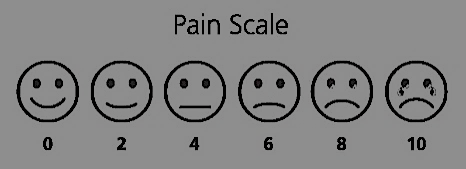 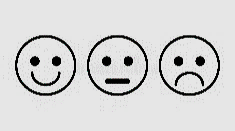 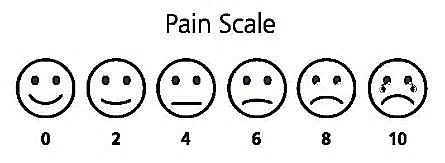 Mark your response to each statement  with an “X”I understood what my child needs to know for kindergarten.I knew ways/ideas for reading with my child and encouraging a love of reading.I knew ways/ideas for building oral language and vocabulary.I understood the importance of working with my child daily on basic math skills.How much do I know about this topic AFTER participating in the workshop?How much do I know about this topic AFTER participating in the workshop?How much do I know about this topic AFTER participating in the workshop?How much do I know about this topic AFTER participating in the workshop?LittleSomeA lotMark your response to each statement  with an “X”Mark your response to each statement  with an “X”I understand what my child needs to know for kindergarten.I know ways/ideas for reading with my child and encouraging a love of reading.I know ways/ideas for building oral language and vocabulary.I understand the importance of working with my child daily on basic math skills.What are two things you will do at home with your child that you learned in the workshop?What other topics would you like information on or what part of this presentation would you like to know more about?